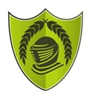 Year 1 – Summer 2 - Animals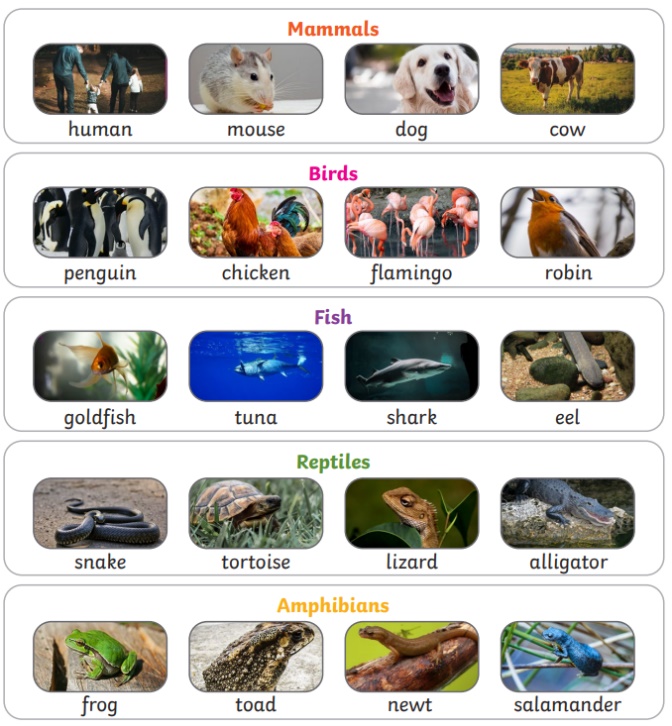 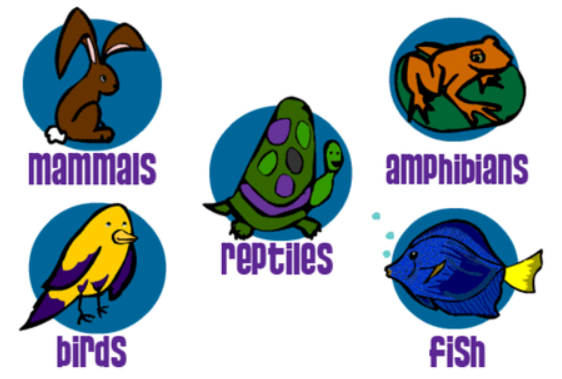 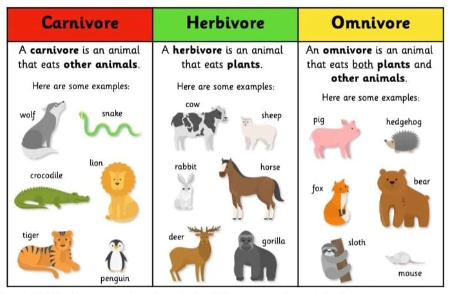 Key VocabularyKey VocabularyKey VocabularyKey VocabularyMammalsAnimals that breathe air, grow hair or fur and feed on their mother’s milk as a baby.AmphibiansAnimals that live in the water as babies and on land as they grow older. BirdsAnimals that have a beak, two legs, feathers and wings.HerbivoresAnimals that eat plants.FishAnimals that only live in the water.CarnivoresAnimals that eat other animals.ReptilesAnimals that have scales and lay eggs.OmnivoresAnimals that eat plants and other animals.